2521LEP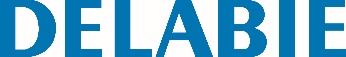 Misturadora de lavatório com equilíbrio de pressão SECURITHERM EPReferência: 2521LEP Informação para prescriçãoMisturadora de lavatório SECURITHERM com equilíbrio de pressão H.85 L.135 com saída BIOSAFE higiénica. Segurança anti-queimaduras : débito de AQ restrito em caso de corte de AF (e o inverso).Cartucho cerâmico Ø 40 com equilíbrio de pressão.Limitador de temperatura máxima pré-regulado.Débito limitado a 5 l/min a 3 bar.Comando por alavanca Higiene L.150. Sem vareta e sem válvula. Flexíveis PEX F3/8" com filtros e válvulas antirretorno. Fixação reforçada por 2 pernos roscados em Inox. Garantia 10 anos.